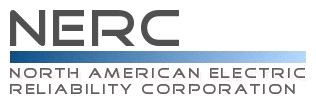 Reliability Standard Audit WorksheetEOP-005-3 – System Restoration from Blackstart Resources This section to be completed by the Compliance Enforcement Authority.    Applicability of Requirements Legend:Findings(This section to be completed by the Compliance Enforcement Authority)Subject Matter ExpertsIdentify the Subject Matter Expert(s) responsible for this Reliability Standard. Registered Entity Response (Required; Insert additional rows if needed): R1 Supporting Evidence and DocumentationEach Transmission Operator shall develop and implement a restoration plan approved by its Reliability Coordinator.  The restoration plan shall be implemented to restore the Transmission Operator’s System following a Disturbance in which one or more areas of the Bulk Electric System (BES) shuts down and the use of Blackstart Resources is required to restore the shutdown area, to a state whereby the choice of the next Load to be restored is not driven by the need to control frequency or voltage regardless of whether the Blackstart Resource is located within the Transmission Operator’s System. The restoration plan shall include:Strategies for System restoration that are coordinated with its Reliability Coordinator’s high level strategy for restoring the Interconnection.A description of how all Agreements or mutually-agreed upon procedures or protocols for off-site power requirements of nuclear power plants, including priority of restoration, will be fulfilled during System restoration.Procedures for restoring interconnections with other Transmission Operators under the direction of its Reliability Coordinator.Identification of each Blackstart Resource and its characteristics including but not limited to the following:  the name of the Blackstart Resource, location, megawatt and megavar capacity, and type of unit.Identification of Cranking Paths and initial switching requirements between each Blackstart Resource and the unit(s) to be started.Identification of acceptable operating voltage and frequency limits during restoration.Operating Processes to reestablish connections within the Transmission Operator’s System for areas that have been restored and are prepared for reconnection.Operating Processes to restore Loads required to restore the System, such as station service for substations, units to be restarted or stabilized, the Load needed to stabilize generation and frequency, and provide voltage control.Operating Processes for transferring operations back to the Balancing Authority in accordance with its Reliability Coordinator’s criteria.Each Transmission Operator shall have a dated, documented System restoration plan developed in accordance with Requirement R1 that has been approved by its Reliability Coordinator as shown with the documented approval from its Reliability Coordinator and will have evidence, such as operator logs, voice recordings or other operating documentation, voice recordings or other communication documentation to show that its restoration plan was implemented for times when a Disturbance has occurred, in accordance with Requirement R1.Registered Entity Response (Required): Compliance Narrative:Provide a brief explanation, in your own words, of how you comply with this Requirement. References to supplied evidence, including links to the appropriate page, are recommended.Evidence Requested:Registered Entity Evidence (Required):Audit Team Evidence Reviewed (This section to be completed by the Compliance Enforcement Authority):Compliance Assessment Approach Specific to EOP-005-3, R1This section to be completed by the Compliance Enforcement AuthorityAuditor Notes: R2 Supporting Evidence and DocumentationEach Transmission Operator shall provide the entities identified in its approved restoration plan with a description of any changes to their roles and specific tasks prior to the effective date of the plan.Each Transmission Operator shall have evidence such as dated electronic receipts or registered mail receipts that it provided the entities identified in its approved restoration plan with a description of any changes to their roles and specific tasks prior to the effective date of the plan in accordance with Requirement R2.Registered Entity Response (Required): Question: Have there been any changes to the approved restoration plan that resulted in changes to the identified entities’ roles and specific tasks? Yes    NoIf Yes, provide a dated list of changes and identify any changes to the roles and specific tasks of entities included in the approved restoration plan. If No, describe how this was determined in the narrative section below.[Note: A separate spreadsheet or other document may be used. If so, provide the document reference below.]Registered Entity Response (Required): Compliance Narrative:Provide a brief explanation, in your own words, of how you comply with this Requirement. References to supplied evidence, including links to the appropriate page, are recommended.Evidence Requestedi:Registered Entity Evidence (Required):Audit Team Evidence Reviewed (This section to be completed by the Compliance Enforcement Authority):Compliance Assessment Approach Specific to EOP-005-3, R2This section to be completed by the Compliance Enforcement AuthorityAuditor Notes: R3 Supporting Evidence and DocumentationR3. 		Each Transmission Operator shall review its restoration plan and submit it to its Reliability Coordinator annually on a mutually-agreed, predetermined schedule.  M3.		Each Transmission Operator shall have documentation such as a dated review signature sheet, revision histories, dated electronic receipts, or registered mail receipts, that it has annually reviewed and submitted the Transmission Operator’s restoration plan to its Reliability Coordinator in accordance with Requirement R3.Registered Entity Response (Required): Compliance Narrative:Provide a brief explanation, in your own words, of how you comply with this Requirement. References to supplied evidence, including links to the appropriate page, are recommended.Evidence Requestedi:Registered Entity Evidence (Required):Audit Team Evidence Reviewed (This section to be completed by the Compliance Enforcement Authority):Compliance Assessment Approach Specific to EOP-005-3, R3This section to be completed by the Compliance Enforcement AuthorityAuditor Notes: R4 Supporting Evidence and DocumentationR4.		Each Transmission Operator shall submit its revised restoration plan to its Reliability Coordinator for approval, when the revision would change its ability to implement its restoration plan, as follows:4.1. 		Within 90 calendar days after identifying any unplanned permanent BES modifications.4.2. 	Prior to implementing a planned permanent BES modification subject to its Reliability Coordinator approval requirements per EOP-006.M4.      Each Transmission Operator shall have documentation such as dated review signature sheets, revision histories, dated electronic receipts, or registered mail receipts, that it has submitted the revised restoration plan to its Reliability Coordinator in accordance with Requirement R4.Registered Entity Response (Required): Question: Were there any unplanned permanent BES modifications that would change the ability of the entity to implement its restoration plan? Yes    NoIf Yes, provide a dated list of unplanned permanent BES modifications. If No, describe how this was determined in the narrative section below.[Note: A separate spreadsheet or other document may be used. If so, provide the document reference below.]Question: Were there any planned permanent BES modification subject to the Reliability Coordinator approval requirements per EOP-006.  Yes    NoIf Yes, provide a dated list of planned permanent BES modification subject to the Reliability Coordinator approval requirements per EOP-006. If No, describe how this was determined in the narrative section below. [Note: A separate spreadsheet or other document may be used. If so, provide the document reference below.]Registered Entity Response (Required): Compliance Narrative:Provide a brief explanation, in your own words, of how you comply with this Requirement. References to supplied evidence, including links to the appropriate page, are recommended.Evidence Requestedi:Registered Entity Evidence (Required):Audit Team Evidence Reviewed (This section to be completed by the Compliance Enforcement Authority):Compliance Assessment Approach Specific to EOP-005-3, R4This section to be completed by the Compliance Enforcement AuthorityAuditor Notes: R5 Supporting Evidence and DocumentationR5.	Each Transmission Operator shall have a copy of its latest Reliability Coordinator approved restoration plan within its primary and backup control rooms so that it is available to all of its System Operators prior to its effective date.M5.	Each Transmission Operator shall have documentation that it has made the latest Reliability Coordinator approved copy of its restoration plan, in electronic or hardcopy format, in its primary and backup control rooms and available to its System Operators prior to its effective date in accordance with Requirement R5.Registered Entity Response (Required): Compliance Narrative:Provide a brief explanation, in your own words, of how you comply with this Requirement. References to supplied evidence, including links to the appropriate page, are recommended.Evidence Requestedi:Registered Entity Evidence (Required):Audit Team Evidence Reviewed (This section to be completed by the Compliance Enforcement Authority):Compliance Assessment Approach Specific to EOP-005-3, R5This section to be completed by the Compliance Enforcement AuthorityAuditor Notes: R6 Supporting Evidence and DocumentationR6.	Each Transmission Operator shall verify through analysis of actual events, a combination of steady state and dynamic simulations, or testing that its restoration plan accomplishes its intended function. This shall be completed at least once every five years. Such analysis, simulations or testing shall verify:The capability of Blackstart Resources to meet the Real and Reactive Power requirements of the Cranking Paths and the dynamic capability to supply initial Loads.The location and magnitude of Loads required to control voltages and frequency within acceptable operating limits.The capability of generating resources required to control voltages and frequency within acceptable operating limits.M6.	Each Transmission Operator shall have documentation, such as power flow outputs, that it has verified that its latest restoration plan will accomplish its intended function in accordance with Requirement R6.Registered Entity Response (Required): Compliance Narrative:Provide a brief explanation, in your own words, of how you comply with this Requirement. References to supplied evidence, including links to the appropriate page, are recommended.Evidence Requestedi:Registered Entity Evidence (Required):Audit Team Evidence Reviewed (This section to be completed by the Compliance Enforcement Authority):Compliance Assessment Approach Specific to EOP-005-3, R6This section to be completed by the Compliance Enforcement AuthorityAuditor Notes: R7 Supporting Evidence and DocumentationR7.	Each Transmission Operator shall have Blackstart Resource testing requirements to verify that each Blackstart Resource is capable of meeting the requirements of its restoration plan.  These Blackstart Resource testing requirements shall include:The frequency of testing such that each Blackstart Resource is tested at least once every three calendar years. A list of required tests including: The ability to start the unit when isolated with no support from the BES or when designed to remain energized without connection to the remainder of the System.The ability to energize a bus.  If it is not possible to energize a bus during the test, the testing entity must affirm that the unit has the capability to energize a bus such as verifying that the breaker close coil relay can be energized with the voltage and frequency monitor controls disconnected from the synchronizing circuits.The minimum duration of each of the required tests.M7.	Each Transmission Operator shall have documented Blackstart Resource testing requirements in accordance with Requirement R7.Registered Entity Response (Required): Compliance Narrative:Provide a brief explanation, in your own words, of how you comply with this Requirement. References to supplied evidence, including links to the appropriate page, are recommended.Evidence Requestedi:Registered Entity Evidence (Required):Audit Team Evidence Reviewed (This section to be completed by the Compliance Enforcement Authority):Compliance Assessment Approach Specific to EOP-005-3, R7This section to be completed by the Compliance Enforcement AuthorityAuditor Notes: R8 Supporting Evidence and DocumentationR8.	Each Transmission Operator shall include within its operations training program, annual System restoration training for its System Operators. This training program shall include training on the following:	System restoration plan including coordination with its Reliability Coordinator and Generator Operators included in the restoration plan.	Restoration priorities.Building of cranking paths.Synchronizing (re-energized sections of the System).	Transition of Demand and resource balance within its area to the Balancing Authority.M8.	Each Transmission Operator shall have an electronic or hard copy of the training program material provided for its System Operators for System restoration training in accordance with Requirement R8.Registered Entity Response (Required): Compliance Narrative:Provide a brief explanation, in your own words, of how you comply with this Requirement. References to supplied evidence, including links to the appropriate page, are recommended.Evidence Requestedi:Registered Entity Evidence (Required):Audit Team Evidence Reviewed (This section to be completed by the Compliance Enforcement Authority):Compliance Assessment Approach Specific to EOP-005-3, R8This section to be completed by the Compliance Enforcement AuthorityAuditor Notes: R9 Supporting Evidence and DocumentationR9.	Each Transmission Operator, each applicable Transmission Owner, and each applicable Distribution Provider shall provide a minimum of two hours of System restoration training every two calendar years to their field switching personnel identified as performing unique tasks associated with the Transmission Operator’s restoration plan that are outside of their normal tasks.M9.	Each Transmission Operator, each applicable Transmission Owner, and each applicable Distribution Provider shall have an electronic or hard copy of the training program material provided to their field switching personnel for System restoration training and the corresponding training records including training dates and duration in accordance with Requirement R9.  Registered Entity Response (Required): Compliance Narrative:Provide a brief explanation, in your own words, of how you comply with this Requirement. References to supplied evidence, including links to the appropriate page, are recommended.Evidence Requestedi:Registered Entity Evidence (Required):Audit Team Evidence Reviewed (This section to be completed by the Compliance Enforcement Authority):Compliance Assessment Approach Specific to EOP-005-3, R9This section to be completed by the Compliance Enforcement AuthorityAuditor Notes: R10 Supporting Evidence and DocumentationR10.	Each Transmission Operator shall participate in its Reliability Coordinator’s restoration drills, exercises, or simulations as requested by its Reliability Coordinator.M10.	Each Transmission Operator shall have evidence that it participated in its Reliability Coordinator’s restoration drills, exercises, or simulations as requested in accordance with Requirement R10.Registered Entity Response (Required): Question: Has the entity received a request from its Reliability Coordinator to participate in the Reliability Coordinator’s restoration drills, exercises, or simulations?  Yes    NoIf Yes, provide a dated list of requests received from the Reliability Coordinator. [Note: A separate spreadsheet or other document may be used. If so, provide the document reference below.]Registered Entity Response (Required): Compliance Narrative:Provide a brief explanation, in your own words, of how you comply with this Requirement. References to supplied evidence, including links to the appropriate page, are recommended.Evidence Requestedi:Registered Entity Evidence (Required):Audit Team Evidence Reviewed (This section to be completed by the Compliance Enforcement Authority):Compliance Assessment Approach Specific to EOP-005-3, R10This section to be completed by the Compliance Enforcement AuthorityAuditor Notes: R11 Supporting Evidence and DocumentationR11.	Each Transmission Operator and each Generator Operator with a Blackstart Resource shall have written Blackstart Resource Agreements or mutually agreed upon procedures or protocols, specifying the terms and conditions of their arrangement.  Such Agreements shall include references to the Blackstart Resource testing requirements.M11.	Each Transmission Operator and Generator Operator with a Blackstart Resource shall have the dated Blackstart Resource Agreements or mutually agreed upon procedures or protocols in accordance with Requirement R11.  Registered Entity Response (Required): Compliance Narrative:Provide a brief explanation, in your own words, of how you comply with this Requirement. References to supplied evidence, including links to the appropriate page, are recommended.Evidence Requestedi:Registered Entity Evidence (Required):Audit Team Evidence Reviewed (This section to be completed by the Compliance Enforcement Authority):Compliance Assessment Approach Specific to EOP-005-3, R11This section to be completed by the Compliance Enforcement AuthorityAuditor Notes: R12 Supporting Evidence and DocumentationR12.	Each Generator Operator with a Blackstart Resource shall have documented procedures for starting each Blackstart Resource and energizing a bus.M12.	Each Generator Operator with a Blackstart Resource shall have dated documented procedures on file for starting each unit and energizing a bus in accordance with Requirement R12.  Registered Entity Response (Required): Compliance Narrative:Provide a brief explanation, in your own words, of how you comply with this Requirement. References to supplied evidence, including links to the appropriate page, are recommended.Evidence Requestedi:Registered Entity Evidence (Required):Audit Team Evidence Reviewed (This section to be completed by the Compliance Enforcement Authority):Compliance Assessment Approach Specific to EOP-005-3, R12This section to be completed by the Compliance Enforcement AuthorityAuditor Notes: R13 Supporting Evidence and DocumentationR13.	Each Generator Operator with a Blackstart Resource shall notify its Transmission Operator of any known changes to the capabilities of that Blackstart Resource affecting the ability to meet the Transmission Operator’s restoration plan within 24 hours following such change.M13.	Each Generator Operator with a Blackstart Resource shall provide evidence, such as dated electronic receipts or registered mail receipts, showing that it notified its Transmission Operator of any known changes to its Blackstart Resource capabilities within 24 hours of such changes in accordance with Requirement R13.Registered Entity Response (Required): Question: Has the entity with a Blackstart Resource had any known changes to the capabilities of that Blackstart Resource affecting the ability to meet the Transmission Operator’s restoration plan? Yes    NoIf Yes, provide a dated list of changes to the capabilities of that Blackstart Resource affecting the ability to meet the Transmission Operator’s restoration plan. If No, describe how this was determined in the narrative section below.[Note: A separate spreadsheet or other document may be used. If so, provide the document reference below.]Registered Entity Response (Required): Compliance Narrative:Provide a brief explanation, in your own words, of how you comply with this Requirement. References to supplied evidence, including links to the appropriate page, are recommended.Evidence Requestedi:Registered Entity Evidence (Required):Audit Team Evidence Reviewed (This section to be completed by the Compliance Enforcement Authority):Compliance Assessment Approach Specific to EOP-005-3, R13This section to be completed by the Compliance Enforcement AuthorityAuditor Notes: R14 Supporting Evidence and DocumentationR14.	Each Generator Operator with a Blackstart Resource shall perform Blackstart Resource tests, and maintain records of such testing, in accordance with the testing requirements set by the Transmission Operator to verify that the Blackstart Resource can perform as specified in the restoration plan.14.1. Testing records shall include at a minimum: name of the Blackstart Resource, unit tested, date of the test, duration of the test, time required to start the unit, an indication of any testing requirements not met under Requirement R7.   14.2. Each Generator Operator shall provide the blackstart test results within 30 calendar days following a request from its Reliability Coordinator or Transmission Operator.  M14.	Each Generator Operator with a Blackstart Resource shall maintain dated documentation of its Blackstart Resource test results and shall have evidence such as e-mails with receipts or registered mail receipts, that it provided these records to its Reliability Coordinator and Transmission Operator when requested in accordance with Requirement R14.  Registered Entity Response (Required): Compliance Narrative:Provide a brief explanation, in your own words, of how you comply with this Requirement. References to supplied evidence, including links to the appropriate page, are recommended.Evidence Requestedi:Registered Entity Evidence (Required):Audit Team Evidence Reviewed (This section to be completed by the Compliance Enforcement Authority):Compliance Assessment Approach Specific to EOP-005-3, R14This section to be completed by the Compliance Enforcement AuthorityAuditor Notes: R15 Supporting Evidence and DocumentationR15.	Each Generator Operator with a Blackstart Resource shall provide a minimum of two hours of training every two calendar years to each of its operating personnel responsible for the startup of its Blackstart Resource generation units and energizing a bus.  The training program shall include training on the following:15.1. System restoration plan including coordination with the Transmission Operator 15.2. The procedures documented in Requirement R12M15.	Each Generator Operator with a Blackstart Resource shall have an electronic or hard copy of the training program material provided to its operating personnel responsible for the startup, energizing a bus and synchronization of its Blackstart Resource generation units and a copy of its dated training records including training dates and durations showing that it has provided training in accordance with Requirement R15.Registered Entity Response (Required): Compliance Narrative:Provide a brief explanation, in your own words, of how you comply with this Requirement. References to supplied evidence, including links to the appropriate page, are recommended.Evidence Requestedi:Registered Entity Evidence (Required):Audit Team Evidence Reviewed (This section to be completed by the Compliance Enforcement Authority):Compliance Assessment Approach Specific to EOP-005-3, R15This section to be completed by the Compliance Enforcement AuthorityAuditor Notes: R16 Supporting Evidence and DocumentationR16.	Each Generator Operator shall participate in its Reliability Coordinator’s restoration drills, exercises, or simulations as requested by its Reliability Coordinator.M16.	Each Generator Operator shall have evidence that it participated in its Reliability Coordinator’s restoration drills, exercises, or simulations if requested to do so in accordance with Requirement R16.Registered Entity Response (Required): Question: Has the entity been requested by the Reliability Coordinator to participate in its restoration drills, exercises, or simulations?  Yes    NoIf Yes, provide a dated list of requests received from the Reliability Coordinator. [Note: A separate spreadsheet or other document may be used. If so, provide the document reference below.]Registered Entity Response (Required): Compliance Narrative:Provide a brief explanation, in your own words, of how you comply with this Requirement. References to supplied evidence, including links to the appropriate page, are recommended.Evidence Requestedi:Registered Entity Evidence (Required):Audit Team Evidence Reviewed (This section to be completed by the Compliance Enforcement Authority):Compliance Assessment Approach Specific to EOP-005-3, R1This section to be completed by the Compliance Enforcement AuthorityAuditor Notes: Additional Information:Reliability StandardIn addition to the Reliability Standard, there is an applicable Implementation Plan available on the NERC Web Site.In addition to the Reliability Standard, there is background information available on the NERC Web Site.Capitalized terms in the Reliability Standard refer to terms in the NERC Glossary, which may be found on the NERC Web Site.Sampling MethodologySampling is essential for auditing compliance with NERC Reliability Standards since it is not always possible or practical to test 100% of either the equipment, documentation, or both, associated with the full suite of enforceable standards. The Sampling Methodology Guidelines and Criteria (see NERC website), or sample guidelines, provided by the Electric Reliability Organization help to establish a minimum sample set for monitoring and enforcement uses in audits of NERC Reliability Standards. Regulatory LanguageFERC Order No. 840 paragraph 2:  “…delineating the roles and responsibilities of entities that support system restoration from blackstart resources which generate power without the support of the bulk electric system (Reliability Standard EOP-005-3)…”FERC Order No. 840 paragraph 9: “The Commission determines that Reliability Standards EOP-005-3, EOP-006-3, and EOP-008-2 will enhance reliability by delineating the roles and responsibilities of entities that support system restoration from blackstart resources; clarifying the procedures and coordination requirements for reliability coordinator personnel to execute system restoration processes; and refining the contents of an operating plan used by reliability coordinators, balancing authorities, and transmission operators to maintain the reliability of the BES in the event that primary control center functionality is lost.”Revision History for RSAWAudit ID:Audit ID if available; or REG-NCRnnnnn-YYYYMMDDRegistered Entity: Registered name of entity being auditedNCR Number:  NCRnnnnn				Compliance Enforcement Authority:Region or NERC performing auditCompliance Assessment Date(s):Month DD, YYYY, to Month DD, YYYYCompliance Monitoring Method: [On-site Audit | Off-site Audit | Spot Check]Names of Auditors:	Supplied by CEABADPGOGOPPA/PCRCRPRSGTOTOPTPTSPR1XR2XR3XR4XR5XR6XR7XR8XR9X3X4XR10XR11XXR12XR13XR14XR15XR16XText with blue background:Fixed text – do not editText entry area with Green background:Entity-supplied informationText entry area with white background:Auditor-supplied informationReq.FindingSummary and DocumentationFunctions MonitoredR1R2R3R4R5R6R7R8R9R10R11R12R13R14R15R16Req.Areas of ConcernReq.RecommendationsReq.Positive ObservationsSME NameTitleOrganizationRequirement(s)Provide the following evidence, or other evidence to demonstrate compliance. The entity’s most recent dated restoration plan with revision historyDocumented approval from its Reliability CoordinatorDates and times that Disturbances as described in R1 have occurred and evidence that the restoration plan was implemented for the Disturbances.The following information is requested for each document submitted as evidence. Also, evidence submitted should be highlighted and bookmarked, as appropriate, to identify the exact location where evidence of compliance may be found.The following information is requested for each document submitted as evidence. Also, evidence submitted should be highlighted and bookmarked, as appropriate, to identify the exact location where evidence of compliance may be found.The following information is requested for each document submitted as evidence. Also, evidence submitted should be highlighted and bookmarked, as appropriate, to identify the exact location where evidence of compliance may be found.The following information is requested for each document submitted as evidence. Also, evidence submitted should be highlighted and bookmarked, as appropriate, to identify the exact location where evidence of compliance may be found.The following information is requested for each document submitted as evidence. Also, evidence submitted should be highlighted and bookmarked, as appropriate, to identify the exact location where evidence of compliance may be found.The following information is requested for each document submitted as evidence. Also, evidence submitted should be highlighted and bookmarked, as appropriate, to identify the exact location where evidence of compliance may be found.File NameDocument TitleRevision or VersionDocument DateRelevant Page(s) or Section(s)Description of Applicability of Document(R1) Verify the restoration plan was implemented during Disturbances as described in R1.(R1) Verify each Transmission Operator has a dated, documented System restoration plan developed in accordance with R1 that has been approved by its Reliability Coordinator as shown with the documented approval from its Reliability Coordinator.(R1) Verify the restoration plan includes:(Part 1.1) Strategies for System restoration that are coordinated with its Reliability Coordinator’s high level strategy for restoring the Interconnection.  (Part 1.2) A description of  how all Agreements or mutually-agreed upon procedures or protocols for off-site power requirements of nuclear power plants, including priority of restoration, will be fulfilled during System restoration.  (Part 1.3) Procedures for restoring interconnections with other Transmission Operators under the direction of its Reliability Coordinator.  (Part 1.4) Identification of each Blackstart Resource and its characteristics including but not limited to the following:(Part 1.4) The name of each Blackstart Resource,(Part 1.4) Location of each Blackstart Resource,(Part 1.4) Megawatt and megavar capacity of each Blackstart Resource, and(Part 1.4) Type of each Blackstart Resource.  (Part 1.5) Identification of Cranking Paths and initial switching requirements between each Blackstart Resource and the unit(s) to be started.  (Part 1.6) Identification of acceptable operating voltage and frequency limits during restoration.    (Part 1.7) Operating Processes to reestablish connections within the Transmission Operator’s System for areas that have been restored and are prepared for reconnection.  (Part 1.8) Operating Processes to restore Loads required to restore the System, such as station service for substations, units to be restarted or stabilized, the Load needed to stabilize generation and frequency, and provide voltage control. (Part 1.9) Operating Processes for transferring operations back to the Balancing Authority in accordance with its Reliability Coordinator’s criteria.Note to Auditor: Note to Auditor: Provide the following evidence, or other evidence to demonstrate compliance. The entity’s most recent restoration plan with revision historyEvidence the entity provided the entities identified in its approved restoration plan with a description of any changes to their roles and specific tasksThe following information is requested for each document submitted as evidence. Also, evidence submitted should be highlighted and bookmarked, as appropriate, to identify the exact location where evidence of compliance may be found.The following information is requested for each document submitted as evidence. Also, evidence submitted should be highlighted and bookmarked, as appropriate, to identify the exact location where evidence of compliance may be found.The following information is requested for each document submitted as evidence. Also, evidence submitted should be highlighted and bookmarked, as appropriate, to identify the exact location where evidence of compliance may be found.The following information is requested for each document submitted as evidence. Also, evidence submitted should be highlighted and bookmarked, as appropriate, to identify the exact location where evidence of compliance may be found.The following information is requested for each document submitted as evidence. Also, evidence submitted should be highlighted and bookmarked, as appropriate, to identify the exact location where evidence of compliance may be found.The following information is requested for each document submitted as evidence. Also, evidence submitted should be highlighted and bookmarked, as appropriate, to identify the exact location where evidence of compliance may be found.File NameDocument TitleRevision or VersionDocument DateRelevant Page(s) or Section(s)Description of Applicability of Document(R2) For all, or a sample of, changes to the entity’s approved Restoration Plan, verify the entity provided the entities identified in its approved restoration plan with a description of any changes to their roles and specific tasks.(R2) Verify the description(s) of changes to roles and specific tasks were provided to affected entities prior to the effective date of the approved restoration plan in which the changes were made.Note to Auditor: Note to Auditor: Provide the following evidence, or other evidence to demonstrate compliance. The mutually-agreed, predetermined schedule for submitting the entity’s restoration plan to its Reliability Coordinator. Dated evidence of entity’s review of its restoration plan Dated evidence of submission of the entity’s reviewed restoration plan to its Reliability CoordinatorThe following information is requested for each document submitted as evidence. Also, evidence submitted should be highlighted and bookmarked, as appropriate, to identify the exact location where evidence of compliance may be found.The following information is requested for each document submitted as evidence. Also, evidence submitted should be highlighted and bookmarked, as appropriate, to identify the exact location where evidence of compliance may be found.The following information is requested for each document submitted as evidence. Also, evidence submitted should be highlighted and bookmarked, as appropriate, to identify the exact location where evidence of compliance may be found.The following information is requested for each document submitted as evidence. Also, evidence submitted should be highlighted and bookmarked, as appropriate, to identify the exact location where evidence of compliance may be found.The following information is requested for each document submitted as evidence. Also, evidence submitted should be highlighted and bookmarked, as appropriate, to identify the exact location where evidence of compliance may be found.The following information is requested for each document submitted as evidence. Also, evidence submitted should be highlighted and bookmarked, as appropriate, to identify the exact location where evidence of compliance may be found.File NameDocument TitleRevision or VersionDocument DateRelevant Page(s) or Section(s)Description of Applicability of Document(R3) Verify the restoration plan was reviewed annually.(R3) Verify the restoration plan was submitted to its Reliability Coordinator on a mutually agreed, predetermined schedule.Note to Auditor: Note to Auditor: Provide the following evidence, or other evidence to demonstrate compliance. Evidence that revised restoration plans were updated and submitted to its Reliability Coordinator within 90 calendar days after identifying unplanned permanent BES changes. Evidence that the revised restoration plans were updated and submitted to its Reliability Coordinator prior to the implementation of  planned permanent BES modifications subject to the Reliability Coordinator approval requirements per EOP-006Evidence that revised restoration plans were updated and submitted to its Reliability Coordinator within 90 calendar days after identifying unplanned permanent BES changes. Evidence that the revised restoration plans were updated and submitted to its Reliability Coordinator prior to the implementation of  planned permanent BES modifications subject to the Reliability Coordinator approval requirements per EOP-006The following information is requested for each document submitted as evidence. Also, evidence submitted should be highlighted and bookmarked, as appropriate, to identify the exact location where evidence of compliance may be found.The following information is requested for each document submitted as evidence. Also, evidence submitted should be highlighted and bookmarked, as appropriate, to identify the exact location where evidence of compliance may be found.The following information is requested for each document submitted as evidence. Also, evidence submitted should be highlighted and bookmarked, as appropriate, to identify the exact location where evidence of compliance may be found.The following information is requested for each document submitted as evidence. Also, evidence submitted should be highlighted and bookmarked, as appropriate, to identify the exact location where evidence of compliance may be found.The following information is requested for each document submitted as evidence. Also, evidence submitted should be highlighted and bookmarked, as appropriate, to identify the exact location where evidence of compliance may be found.The following information is requested for each document submitted as evidence. Also, evidence submitted should be highlighted and bookmarked, as appropriate, to identify the exact location where evidence of compliance may be found.File NameDocument TitleRevision or VersionDocument DateRelevant Page(s) or Section(s)Description of Applicability of Document(R4) Verify the entity submitted its revised restoration plan within 90 calendar days after identifying any unplanned permanent BES System modifications that would change its ability to implement its restoration plan.(R4) Verify the entity submitted its revised restoration plan prior to the implementation of planned permanent BES modifications subject to the Reliability Coordinator approval requirements per EOP-006.Note to Auditor: Note to Auditor: Provide the following evidence, or other evidence to demonstrate compliance. Copy of entity’s latest Reliability Coordinator approved restoration plan. Evidence a copy of the latest Reliability Coordinator restoration plan was made available to the System Operators in the primary and back up control rooms prior to the effective dates of the plan.The following information is requested for each document submitted as evidence. Also, evidence submitted should be highlighted and bookmarked, as appropriate, to identify the exact location where evidence of compliance may be found.The following information is requested for each document submitted as evidence. Also, evidence submitted should be highlighted and bookmarked, as appropriate, to identify the exact location where evidence of compliance may be found.The following information is requested for each document submitted as evidence. Also, evidence submitted should be highlighted and bookmarked, as appropriate, to identify the exact location where evidence of compliance may be found.The following information is requested for each document submitted as evidence. Also, evidence submitted should be highlighted and bookmarked, as appropriate, to identify the exact location where evidence of compliance may be found.The following information is requested for each document submitted as evidence. Also, evidence submitted should be highlighted and bookmarked, as appropriate, to identify the exact location where evidence of compliance may be found.The following information is requested for each document submitted as evidence. Also, evidence submitted should be highlighted and bookmarked, as appropriate, to identify the exact location where evidence of compliance may be found.File NameDocument TitleRevision or VersionDocument DateRelevant Page(s) or Section(s)Description of Applicability of Document(R5) Verify the entity has a copy of its latest Reliability Coordinator approved restoration plan within its primary and backup control rooms.(R5) Verify the copy was made available to the entity’s System Operators prior to its effective date.Note to Auditor: Note to Auditor: Provide the following evidence, or other evidence to demonstrate compliance. Dated evidence showing verification of the entity’s restoration planEntity’s restoration planThe following information is requested for each document submitted as evidence. Also, evidence submitted should be highlighted and bookmarked, as appropriate, to identify the exact location where evidence of compliance may be found.The following information is requested for each document submitted as evidence. Also, evidence submitted should be highlighted and bookmarked, as appropriate, to identify the exact location where evidence of compliance may be found.The following information is requested for each document submitted as evidence. Also, evidence submitted should be highlighted and bookmarked, as appropriate, to identify the exact location where evidence of compliance may be found.The following information is requested for each document submitted as evidence. Also, evidence submitted should be highlighted and bookmarked, as appropriate, to identify the exact location where evidence of compliance may be found.The following information is requested for each document submitted as evidence. Also, evidence submitted should be highlighted and bookmarked, as appropriate, to identify the exact location where evidence of compliance may be found.The following information is requested for each document submitted as evidence. Also, evidence submitted should be highlighted and bookmarked, as appropriate, to identify the exact location where evidence of compliance may be found.File NameDocument TitleRevision or VersionDocument DateRelevant Page(s) or Section(s)Description of Applicability of Document(R6) Determine if the entity verified through analysis of actual events, a combination of steady state and dynamic simulations, or testing that its restoration plan accomplishes its intended function to:(Part 6.1) Verify the capability of Blackstart Resources to meet the Real and Reactive Power requirements of the Cranking Paths and the dynamic capability to supply initial Loads.(Part 6.2) Verify the location and magnitude of Loads required to control voltages and frequency within acceptable operating limits.(Part 6.3) Verify the capability of generating resources required to control voltages and frequency within acceptable operating limits.(R6) Verify the entity completed this analysis at least once every five years.Note to Auditor: Verify the entity has documentation such as, but not limited to, power flow outputs, demonstrating it has verified that its latest restoration plan will accomplish its intended function.  Auditors should verify that the timeframe for completion of the analysis or testing contemplated in R6 does not exceed five years from the date of the last analysis or testing performed by the entity.Part 1.6 of the standard requires the restoration plan to include identification of acceptable operating voltage and frequency limits during restoration.Note to Auditor: Verify the entity has documentation such as, but not limited to, power flow outputs, demonstrating it has verified that its latest restoration plan will accomplish its intended function.  Auditors should verify that the timeframe for completion of the analysis or testing contemplated in R6 does not exceed five years from the date of the last analysis or testing performed by the entity.Part 1.6 of the standard requires the restoration plan to include identification of acceptable operating voltage and frequency limits during restoration.Provide the following evidence, or other evidence to demonstrate compliance. The entity’s Blackstart Resource testing requirementsThe following information is requested for each document submitted as evidence. Also, evidence submitted should be highlighted and bookmarked, as appropriate, to identify the exact location where evidence of compliance may be found.The following information is requested for each document submitted as evidence. Also, evidence submitted should be highlighted and bookmarked, as appropriate, to identify the exact location where evidence of compliance may be found.The following information is requested for each document submitted as evidence. Also, evidence submitted should be highlighted and bookmarked, as appropriate, to identify the exact location where evidence of compliance may be found.The following information is requested for each document submitted as evidence. Also, evidence submitted should be highlighted and bookmarked, as appropriate, to identify the exact location where evidence of compliance may be found.The following information is requested for each document submitted as evidence. Also, evidence submitted should be highlighted and bookmarked, as appropriate, to identify the exact location where evidence of compliance may be found.The following information is requested for each document submitted as evidence. Also, evidence submitted should be highlighted and bookmarked, as appropriate, to identify the exact location where evidence of compliance may be found.File NameDocument TitleRevision or VersionDocument DateRelevant Page(s) or Section(s)Description of Applicability of Document(R7) Verify the entity has Blackstart Resource testing requirements to verify that each Blackstart Resource is capable of meeting the requirements of the restoration plan. Testing requirements shall include:(Part 7.1) The frequency of testing such that each Blackstart Resource is tested at least once every three calendar years.(Part 7.2) A list of required tests including:(Part 7.2.1) The ability to start the unit when isolated with no support from the BES or when designed to remain energized without connection to the remainder of the System.(Part 7.2.2) The ability to energize a bus.  If it is not possible to energize a bus during the test, the testing entity must affirm that the unit has the capability to energize a bus such as verifying that the breaker close coil relay can be energized with the voltage and frequency monitor controls disconnected from the synchronizing circuits. (Part 7.3) The minimum duration of each of the required tests.Note to Auditor: Note to Auditor: Provide the following evidence, or other evidence to demonstrate compliance. Evidence the entity’s operations training program includes annual System restoration training. Evidence the system restoration training includes training on items specified in Parts 8.1 – 8.5.The following information is requested for each document submitted as evidence. Also, evidence submitted should be highlighted and bookmarked, as appropriate, to identify the exact location where evidence of compliance may be found.The following information is requested for each document submitted as evidence. Also, evidence submitted should be highlighted and bookmarked, as appropriate, to identify the exact location where evidence of compliance may be found.The following information is requested for each document submitted as evidence. Also, evidence submitted should be highlighted and bookmarked, as appropriate, to identify the exact location where evidence of compliance may be found.The following information is requested for each document submitted as evidence. Also, evidence submitted should be highlighted and bookmarked, as appropriate, to identify the exact location where evidence of compliance may be found.The following information is requested for each document submitted as evidence. Also, evidence submitted should be highlighted and bookmarked, as appropriate, to identify the exact location where evidence of compliance may be found.The following information is requested for each document submitted as evidence. Also, evidence submitted should be highlighted and bookmarked, as appropriate, to identify the exact location where evidence of compliance may be found.File NameDocument TitleRevision or VersionDocument DateRelevant Page(s) or Section(s)Description of Applicability of Document(R8) Verify the entity’s operations training program includes annual System restoration training for its System Operators.(R8) Verify the training program includes:(Part 8.1) System restoration plan including coordination with the Reliability Coordinator and Generator Operators included in the restoration plan.(Part 8.2) Restoration priorities.(Part 8.3) Building of cranking paths.(Part 8.4) Synchronizing (re-energized sections of the System).(Part 8.5) Transition of Demand and resource balance within its area to the Balancing Authority.Note to Auditor: Note to Auditor: Provide the following evidence, or other evidence to demonstrate compliance. Electronic or hard copy of the training program material provided to the entity’s field switching personnel for System restoration trainingCorresponding training records including training dates and durationEntity’s restoration planThe following information is requested for each document submitted as evidence. Also, evidence submitted should be highlighted and bookmarked, as appropriate, to identify the exact location where evidence of compliance may be found.The following information is requested for each document submitted as evidence. Also, evidence submitted should be highlighted and bookmarked, as appropriate, to identify the exact location where evidence of compliance may be found.The following information is requested for each document submitted as evidence. Also, evidence submitted should be highlighted and bookmarked, as appropriate, to identify the exact location where evidence of compliance may be found.The following information is requested for each document submitted as evidence. Also, evidence submitted should be highlighted and bookmarked, as appropriate, to identify the exact location where evidence of compliance may be found.The following information is requested for each document submitted as evidence. Also, evidence submitted should be highlighted and bookmarked, as appropriate, to identify the exact location where evidence of compliance may be found.The following information is requested for each document submitted as evidence. Also, evidence submitted should be highlighted and bookmarked, as appropriate, to identify the exact location where evidence of compliance may be found.File NameDocument TitleRevision or VersionDocument DateRelevant Page(s) or Section(s)Description of Applicability of Document(R9) Verify the entity identified field switching personnel performing unique tasks associated with the restoration plan that are outside of their normal tasks.(R9) Verify field switching personnel performing unique tasks, which are outside of their normal tasks, associated with the restoration plan receive a minimum of two hours of System restoration training every 2 calendar years. Note to Auditor: Note to Auditor: Provide the following evidence, or other evidence to demonstrate compliance. If applicable, evidence of participation in restoration drills, exercises, or simulationsThe following information is requested for each document submitted as evidence. Also, evidence submitted should be highlighted and bookmarked, as appropriate, to identify the exact location where evidence of compliance may be found.The following information is requested for each document submitted as evidence. Also, evidence submitted should be highlighted and bookmarked, as appropriate, to identify the exact location where evidence of compliance may be found.The following information is requested for each document submitted as evidence. Also, evidence submitted should be highlighted and bookmarked, as appropriate, to identify the exact location where evidence of compliance may be found.The following information is requested for each document submitted as evidence. Also, evidence submitted should be highlighted and bookmarked, as appropriate, to identify the exact location where evidence of compliance may be found.The following information is requested for each document submitted as evidence. Also, evidence submitted should be highlighted and bookmarked, as appropriate, to identify the exact location where evidence of compliance may be found.The following information is requested for each document submitted as evidence. Also, evidence submitted should be highlighted and bookmarked, as appropriate, to identify the exact location where evidence of compliance may be found.File NameDocument TitleRevision or VersionDocument DateRelevant Page(s) or Section(s)Description of Applicability of Document(R10) Verify the entity has responded to the applicability question and provided evidence of compliance if the response was yes.(R10) Verify the entity, as requested, participated in the Reliability Coordinator’s restoration drills, exercises, or simulations. See Note to Auditor below.Note to Auditor: An example of evidence may include, but is not limited to, logs.  Note that EOP-006-3 requires Reliability Coordinators to request each Transmission Operator identified in its restoration plan to participate in a drill, exercise, or simulation at least once every two calendar years.Note to Auditor: An example of evidence may include, but is not limited to, logs.  Note that EOP-006-3 requires Reliability Coordinators to request each Transmission Operator identified in its restoration plan to participate in a drill, exercise, or simulation at least once every two calendar years.Provide the following evidence, or other evidence to demonstrate compliance. Dated Blackstart Resource Agreements or mutually agreed upon procedures or protocols.The following information is requested for each document submitted as evidence. Also, evidence submitted should be highlighted and bookmarked, as appropriate, to identify the exact location where evidence of compliance may be found.The following information is requested for each document submitted as evidence. Also, evidence submitted should be highlighted and bookmarked, as appropriate, to identify the exact location where evidence of compliance may be found.The following information is requested for each document submitted as evidence. Also, evidence submitted should be highlighted and bookmarked, as appropriate, to identify the exact location where evidence of compliance may be found.The following information is requested for each document submitted as evidence. Also, evidence submitted should be highlighted and bookmarked, as appropriate, to identify the exact location where evidence of compliance may be found.The following information is requested for each document submitted as evidence. Also, evidence submitted should be highlighted and bookmarked, as appropriate, to identify the exact location where evidence of compliance may be found.The following information is requested for each document submitted as evidence. Also, evidence submitted should be highlighted and bookmarked, as appropriate, to identify the exact location where evidence of compliance may be found.File NameDocument TitleRevision or VersionDocument DateRelevant Page(s) or Section(s)Description of Applicability of Document(R11) Verify the entities with a Blackstart Resource have written Blackstart Resource Agreements or mutually agreed upon procedures or protocols specifying the terms and conditions of their arrangement.(R11) Verify agreements include references to the Blackstart Resource testing requirements.Note to Auditor: Note to Auditor: Provide the following evidence, or other evidence to demonstrate compliance. Procedures for starting each Blackstart Resource and energizing a bus.The following information is requested for each document submitted as evidence. Also, evidence submitted should be highlighted and bookmarked, as appropriate, to identify the exact location where evidence of compliance may be found.The following information is requested for each document submitted as evidence. Also, evidence submitted should be highlighted and bookmarked, as appropriate, to identify the exact location where evidence of compliance may be found.The following information is requested for each document submitted as evidence. Also, evidence submitted should be highlighted and bookmarked, as appropriate, to identify the exact location where evidence of compliance may be found.The following information is requested for each document submitted as evidence. Also, evidence submitted should be highlighted and bookmarked, as appropriate, to identify the exact location where evidence of compliance may be found.The following information is requested for each document submitted as evidence. Also, evidence submitted should be highlighted and bookmarked, as appropriate, to identify the exact location where evidence of compliance may be found.The following information is requested for each document submitted as evidence. Also, evidence submitted should be highlighted and bookmarked, as appropriate, to identify the exact location where evidence of compliance may be found.File NameDocument TitleRevision or VersionDocument DateRelevant Page(s) or Section(s)Description of Applicability of Document(R12) Verify the entity with a Blackstart Resource has documented procedures for starting each Blackstart Resource and energizing a bus.Note to Auditor: Note to Auditor: Provide the following evidence, or other evidence to demonstrate compliance. Evidence the entity notified its Transmission Operator of any known changes to its Blackstart Resource capabilities within 24 hours of such changes.The following information is requested for each document submitted as evidence. Also, evidence submitted should be highlighted and bookmarked, as appropriate, to identify the exact location where evidence of compliance may be found.The following information is requested for each document submitted as evidence. Also, evidence submitted should be highlighted and bookmarked, as appropriate, to identify the exact location where evidence of compliance may be found.The following information is requested for each document submitted as evidence. Also, evidence submitted should be highlighted and bookmarked, as appropriate, to identify the exact location where evidence of compliance may be found.The following information is requested for each document submitted as evidence. Also, evidence submitted should be highlighted and bookmarked, as appropriate, to identify the exact location where evidence of compliance may be found.The following information is requested for each document submitted as evidence. Also, evidence submitted should be highlighted and bookmarked, as appropriate, to identify the exact location where evidence of compliance may be found.The following information is requested for each document submitted as evidence. Also, evidence submitted should be highlighted and bookmarked, as appropriate, to identify the exact location where evidence of compliance may be found.File NameDocument TitleRevision or VersionDocument DateRelevant Page(s) or Section(s)Description of Applicability of Document(R13) Verify the entity notified its Transmission Operator of any known changes to the capabilities of its Blackstart Resource affecting the ability to meet the Transmission Operator’s restoration plan within 24 hours following such change.  Note to Auditor: Note to Auditor: Provide the following evidence, or other evidence to demonstrate compliance. Dated documentation of the entity’s Blackstart Resource test resultsEvidence, such as e-mails with receipts or registered mail receipts, that the entity provided these records to its Reliability Coordinator and Transmission Operator when requestedThe Transmission Operator’s Blackstart Resource testing requirementsThe following information is requested for each document submitted as evidence. Also, evidence submitted should be highlighted and bookmarked, as appropriate, to identify the exact location where evidence of compliance may be found.The following information is requested for each document submitted as evidence. Also, evidence submitted should be highlighted and bookmarked, as appropriate, to identify the exact location where evidence of compliance may be found.The following information is requested for each document submitted as evidence. Also, evidence submitted should be highlighted and bookmarked, as appropriate, to identify the exact location where evidence of compliance may be found.The following information is requested for each document submitted as evidence. Also, evidence submitted should be highlighted and bookmarked, as appropriate, to identify the exact location where evidence of compliance may be found.The following information is requested for each document submitted as evidence. Also, evidence submitted should be highlighted and bookmarked, as appropriate, to identify the exact location where evidence of compliance may be found.The following information is requested for each document submitted as evidence. Also, evidence submitted should be highlighted and bookmarked, as appropriate, to identify the exact location where evidence of compliance may be found.File NameDocument TitleRevision or VersionDocument DateRelevant Page(s) or Section(s)Description of Applicability of Document(R14) Verify the entity maintains Blackstart Resource test records.(R14) Verify the entity Blackstart Resource testing is in accordance with the testing requirements set by the Transmission Operator to verify that the Blackstart Resource can perform as specified in the restoration plan.(Part 14.1) Test records shall include at a minimum:(Part 14.1) Name of the Blackstart Resource unit tested.(Part 14.1) Date of the test.(Part 14.1) Duration of the test.(Part 14.1) Time required to start the unit.(Part 14.1) Any testing requirements not met under R7.(Part 14.2) The entity has documentation such as e-mails with receipts, or registered mail receipts, that it provided the blackstart test results within 30 calendar days following a request from its Reliability Coordinator or Transmission Operator.Note to Auditor: Note to Auditor: Provide the following evidence, or other evidence to demonstrate compliance. Electronic or hard copy of the training program material provided to its operating personnel responsible for the startup and synchronization of its Blackstart Resource generation unitsDated training records including training dates and durations showing that it has provided trainingThe following information is requested for each document submitted as evidence. Also, evidence submitted should be highlighted and bookmarked, as appropriate, to identify the exact location where evidence of compliance may be found.The following information is requested for each document submitted as evidence. Also, evidence submitted should be highlighted and bookmarked, as appropriate, to identify the exact location where evidence of compliance may be found.The following information is requested for each document submitted as evidence. Also, evidence submitted should be highlighted and bookmarked, as appropriate, to identify the exact location where evidence of compliance may be found.The following information is requested for each document submitted as evidence. Also, evidence submitted should be highlighted and bookmarked, as appropriate, to identify the exact location where evidence of compliance may be found.The following information is requested for each document submitted as evidence. Also, evidence submitted should be highlighted and bookmarked, as appropriate, to identify the exact location where evidence of compliance may be found.The following information is requested for each document submitted as evidence. Also, evidence submitted should be highlighted and bookmarked, as appropriate, to identify the exact location where evidence of compliance may be found.File NameDocument TitleRevision or VersionDocument DateRelevant Page(s) or Section(s)Description of Applicability of Document(R15) Verify the entity with a Blackstart Resource has provided a minimum of two hours of training every two calendar years to each of its operating personnel responsible for the startup of its Blackstart Resource generation units and energizing a bus.(R15) Verify the training program includes:(Part 15.1) System Restoration plan including coordination with the Transmission Operator. (Part 15.2) The procedures documented in R12 for starting a Blackstart Resource and energizing a bus.Note to Auditor: Note to Auditor: Provide the following evidence, or other evidence to demonstrate compliance. If applicable, evidence of participation in restoration drills, exercises, or simulationsThe following information is requested for each document submitted as evidence. Also, evidence submitted should be highlighted and bookmarked, as appropriate, to identify the exact location where evidence of compliance may be found.The following information is requested for each document submitted as evidence. Also, evidence submitted should be highlighted and bookmarked, as appropriate, to identify the exact location where evidence of compliance may be found.The following information is requested for each document submitted as evidence. Also, evidence submitted should be highlighted and bookmarked, as appropriate, to identify the exact location where evidence of compliance may be found.The following information is requested for each document submitted as evidence. Also, evidence submitted should be highlighted and bookmarked, as appropriate, to identify the exact location where evidence of compliance may be found.The following information is requested for each document submitted as evidence. Also, evidence submitted should be highlighted and bookmarked, as appropriate, to identify the exact location where evidence of compliance may be found.The following information is requested for each document submitted as evidence. Also, evidence submitted should be highlighted and bookmarked, as appropriate, to identify the exact location where evidence of compliance may be found.File NameDocument TitleRevision or VersionDocument DateRelevant Page(s) or Section(s)Description of Applicability of Document(R16) Verify the entity participated in the Reliability Coordinator’s restoration drills, exercises, or simulations if requested to do so.Note to Auditor: This requirement is applicable to all Generator Operators, regardless of whether they have a Blackstart Resource. Note that EOP-006-3 requires Reliability Coordinators to request each Generator Operator identified in the Transmission Operators’ restoration plans to participate in a drill, exercise, or simulation at least once every two calendar years.Note to Auditor: This requirement is applicable to all Generator Operators, regardless of whether they have a Blackstart Resource. Note that EOP-006-3 requires Reliability Coordinators to request each Generator Operator identified in the Transmission Operators’ restoration plans to participate in a drill, exercise, or simulation at least once every two calendar years.VersionDateReviewersRevision Description111/01/18NERC Compliance Assurance, RSAW Task ForceNew Document